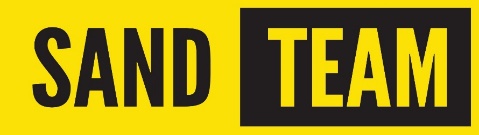 Pracovník ve výroběObsluha stroje pro zhotovení pískových výrobkůSpolečnost SAND TEAM, spol. s r. o. hledá brigádníky/pracovníky pro obsluhu automatizovaných strojů v sídle společnosti v Holubicích.NABÍZÍME:Mzdové ohodnocení 120,- Kč/hod. Smlouva na DPP.Možnost zajištění proškolení na VZV, obsluhu jeřábu nebo jiná odborná školení.Možnost dalšího firemního růstu a možnost práce na trvalý pracovní poměr.Požadujeme:Minimální věk 18 let.Spolehlivost a odvedení poctivé práce.Samostatnost při práci, schopnost spolupracovat a pomáhat si v týmu s ostatními pracovníky.Schopnost práce ve vícesměnném provozu.Neváhejte nás kontaktovat na tel. čísle 517324975, e-mailu kinc@sandteam.cz nebo se k nám zastavte osobně na adrese SAND TEAM, spol. s r.o., Holubice 331, 683 51 Holubice.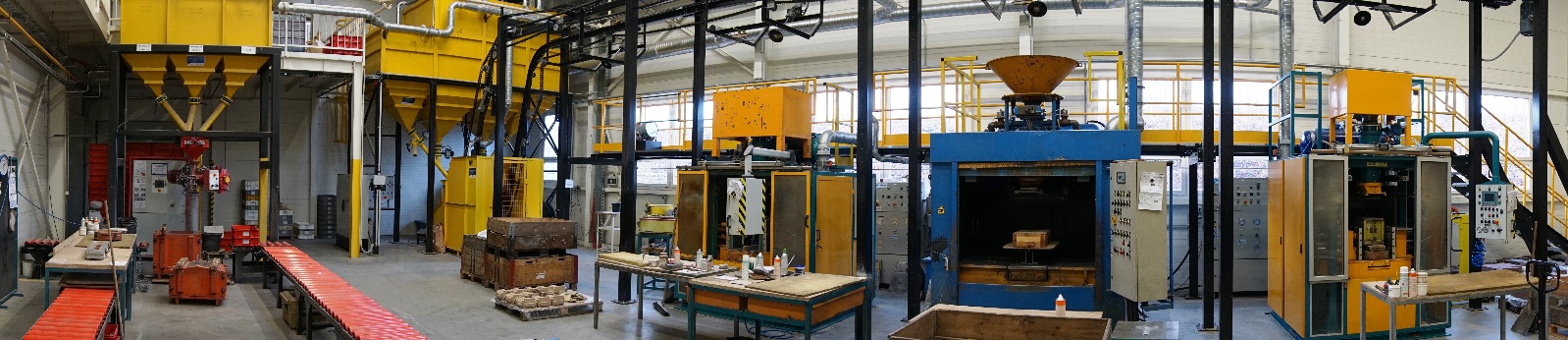 